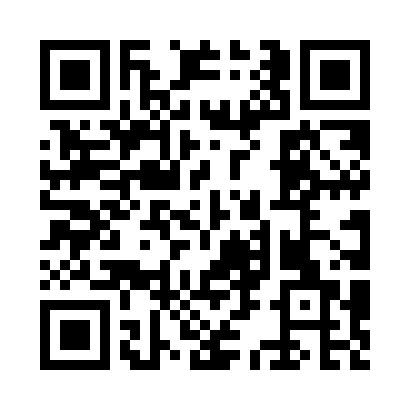 Prayer times for Corner, Alabama, USAWed 1 May 2024 - Fri 31 May 2024High Latitude Method: Angle Based RulePrayer Calculation Method: Islamic Society of North AmericaAsar Calculation Method: ShafiPrayer times provided by https://www.salahtimes.comDateDayFajrSunriseDhuhrAsrMaghribIsha1Wed4:435:5812:454:277:328:472Thu4:425:5712:454:277:328:483Fri4:415:5612:454:277:338:494Sat4:405:5512:454:277:348:505Sun4:385:5412:444:277:358:516Mon4:375:5412:444:287:368:527Tue4:365:5312:444:287:368:538Wed4:355:5212:444:287:378:549Thu4:345:5112:444:287:388:5510Fri4:335:5012:444:287:398:5611Sat4:325:4912:444:287:398:5712Sun4:315:4912:444:287:408:5813Mon4:305:4812:444:287:418:5914Tue4:295:4712:444:287:429:0015Wed4:285:4612:444:287:429:0116Thu4:275:4612:444:287:439:0217Fri4:265:4512:444:287:449:0318Sat4:255:4412:444:297:459:0419Sun4:245:4412:444:297:459:0520Mon4:235:4312:444:297:469:0621Tue4:235:4312:444:297:479:0722Wed4:225:4212:454:297:479:0823Thu4:215:4112:454:297:489:0924Fri4:205:4112:454:297:499:1025Sat4:205:4012:454:297:499:1026Sun4:195:4012:454:297:509:1127Mon4:185:4012:454:307:519:1228Tue4:185:3912:454:307:519:1329Wed4:175:3912:454:307:529:1430Thu4:175:3912:454:307:539:1531Fri4:165:3812:464:307:539:15